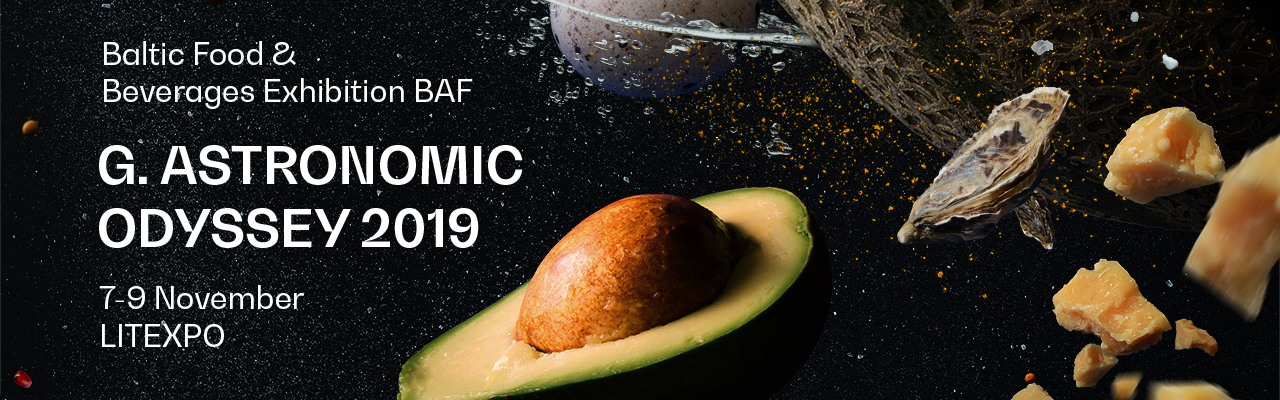 Lokalna Grupa Działania – Fundusz BiebrzańskiZaprasza Producentów:żywności, napojów, rękodziełaDo udziału w wyjeździe na międzynarodowe targi do Wilnaw dniach 7-9 listopada 2019 roku.W wyjeździe mogą wziąć udział podmioty z gmin:Dąbrowa Białostocka, Goniądz, Janów, Jaświły, Korycin, Lipsk, Mońki, Nowy Dwór, Suchowola, Sztabin, Trzcianne.Więcej informacji oraz Formularz zgłoszeniowy znajdziesz na www.biebrza-leader.pl